Unit 5: Agriculture & Civilization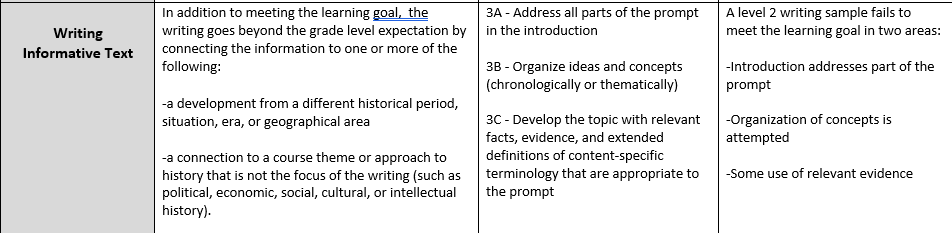 To what extent was farming an improvement over foraging?